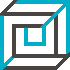 Uczelniana Komisja ds. Stopni Państwowej Wyższej Szkoły Filmowej, Telewizyjnej i Teatralnej Z a p r a s z adnia 5 kwietnia 2022 roku, o godz. 10.00na  publiczna obronę rozprawy doktorskiejmgr Mai Soleckiej   „Między wizją a ekranem. Świat wykreowany w widowisku teatralnym”z wykorzystaniem środków komunikacji elektronicznej zapewniających kontrolę jej przebiegu i rejestracjędoktorantki Wydziału Operatorskiego i Realizacji Telewizyjnej       Promotor:    prof. dr hab. Zbigniew Wichłacz      Recenzenci: prof. dr hab. Prot Jarnuszkiewicz, ASP w Warszawie                          dr hab. Marek Uhma, Krakowska Akademia im. Andrzeja Frycza Modrzewskiego                          dr hab. Jacek Wasilewski, UW, Zakład Antropologii Mediów, Wydział Dziennikarstwa, Informacji i BibliologiiStreszczenie rozprawy oraz recenzje pracy zostały zamieszczone na stronie internetowej Uczelni pod adresem: BIP, Awanse naukowe, Uczelniana Komisja ds. Stopni.Link do spotkania: https://teams.microsoft.com/l/meetupjoin/19%3aBK0cfeMassnwatPGoNbasEIN9jaNK1vltMvthS_Y4oI1%40thread.tacv2/1648549090134?context=%7b%22Tid%22%3a%2294b963fa-8866-4150-adac-0722df66eee2%22%2c%22Oid%22%3a%228c20131b-7111-45b5-a1f4-8b081c347b59%22%7d